营业执照或主体资格证明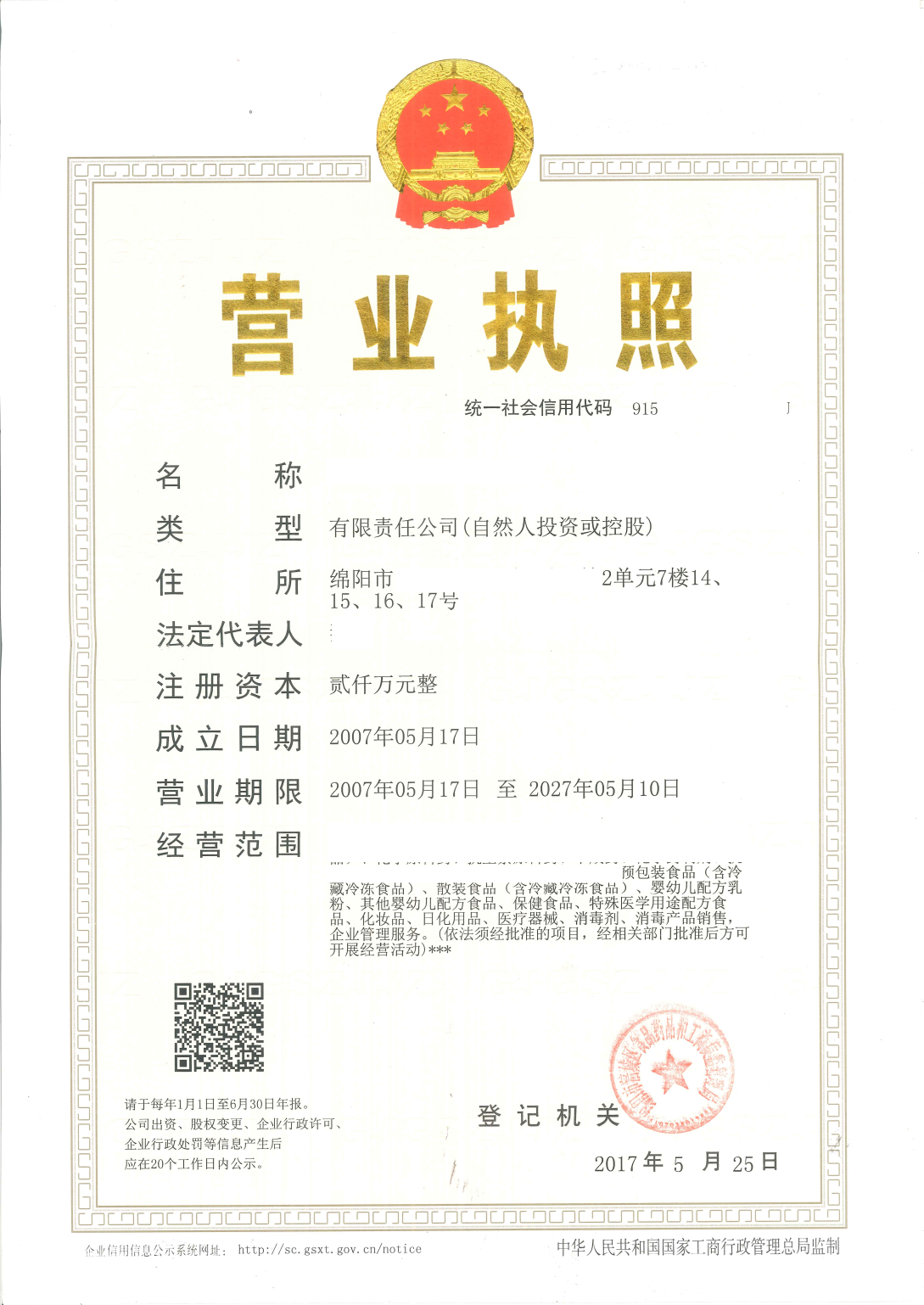 